SRIJEDA 24.11.2021. HRVATSKI JEZIK– MT,SB- ZADATAK  :  PROČITAJ SLOG, PROČITAJ RIJEČ, PREPIŠI CIJELE RIJEČI DO KRAJA REDA, NAPRAVI RAZMAK IZMEĐU RIJEČI.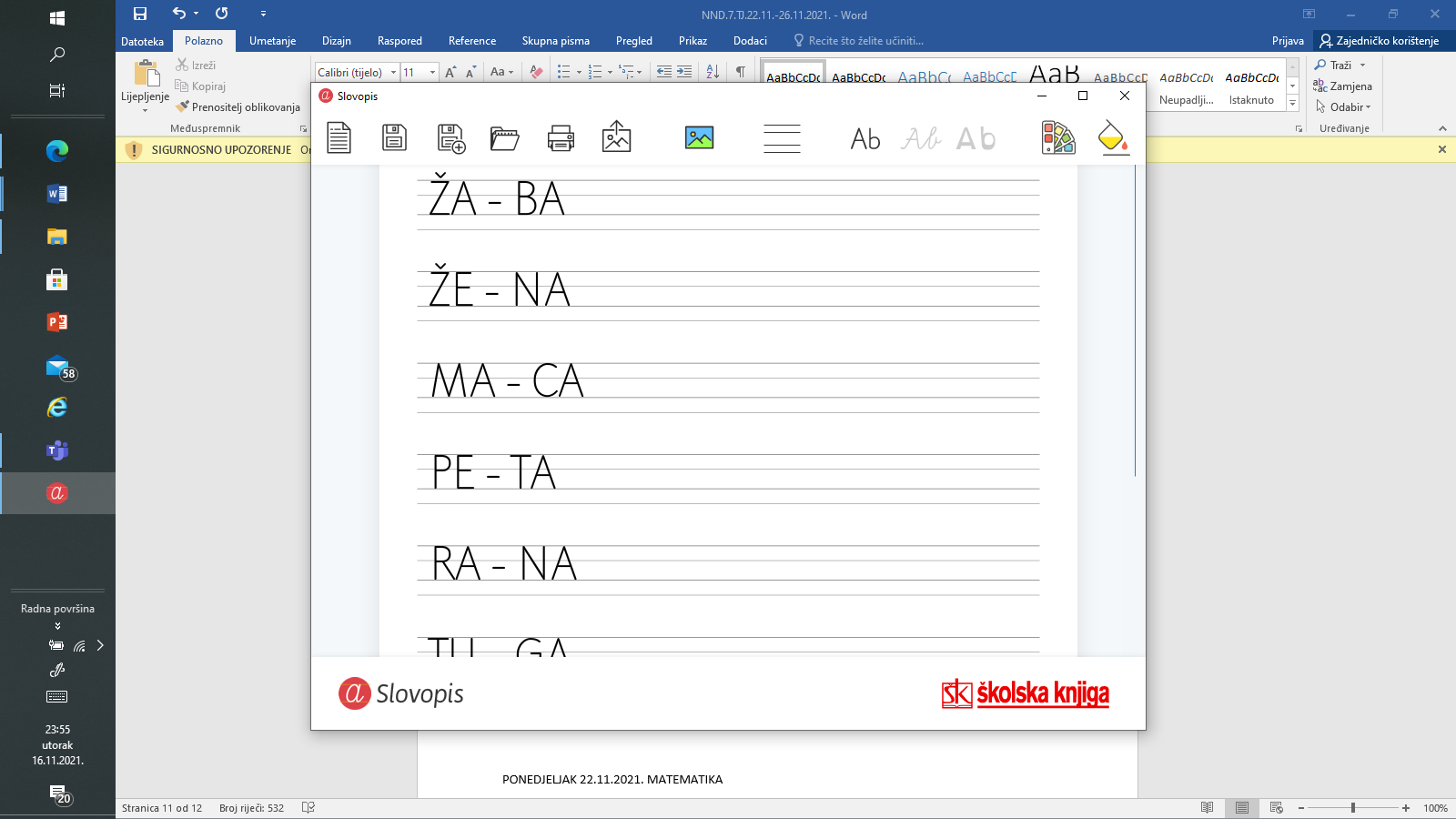 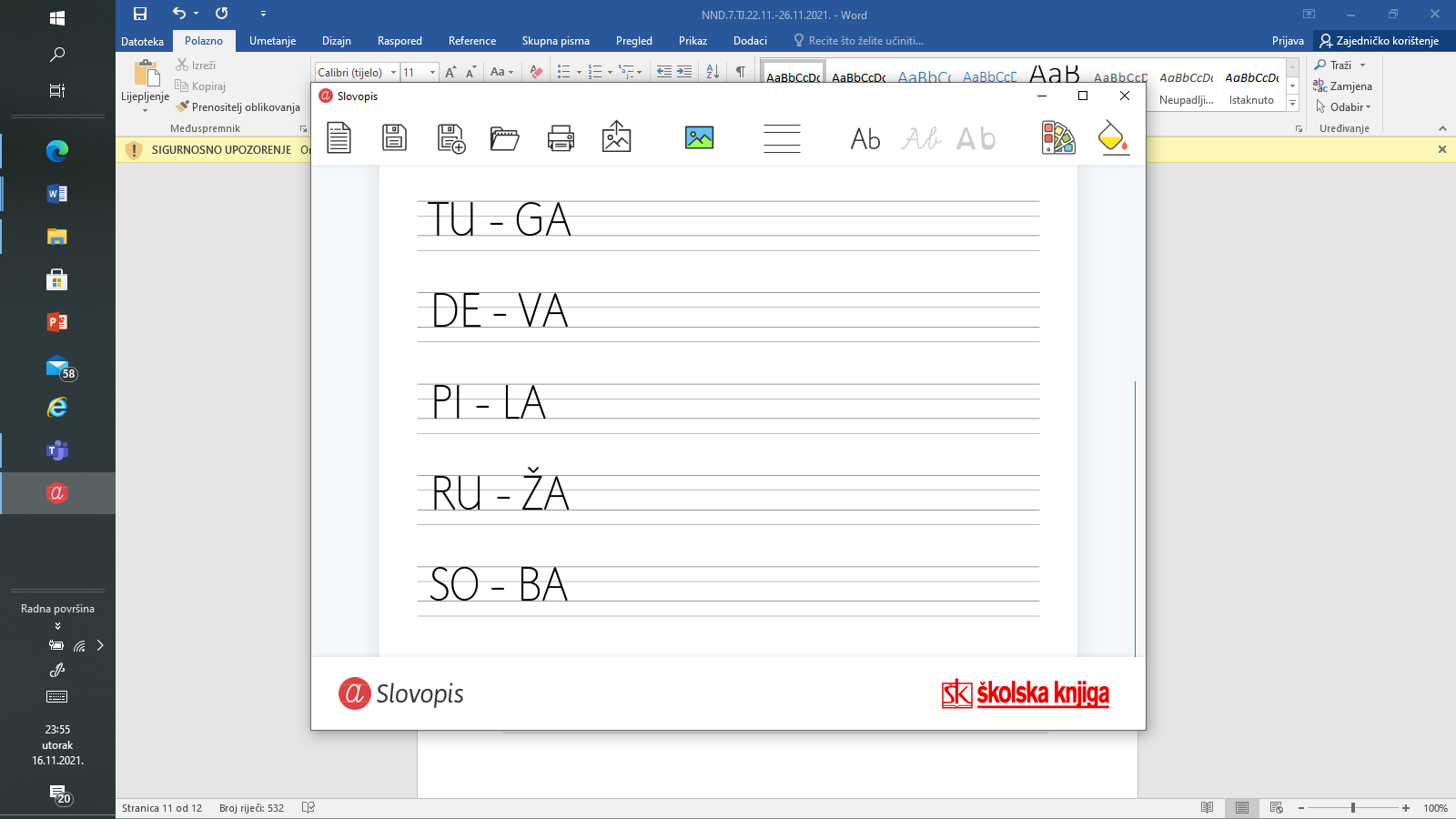 